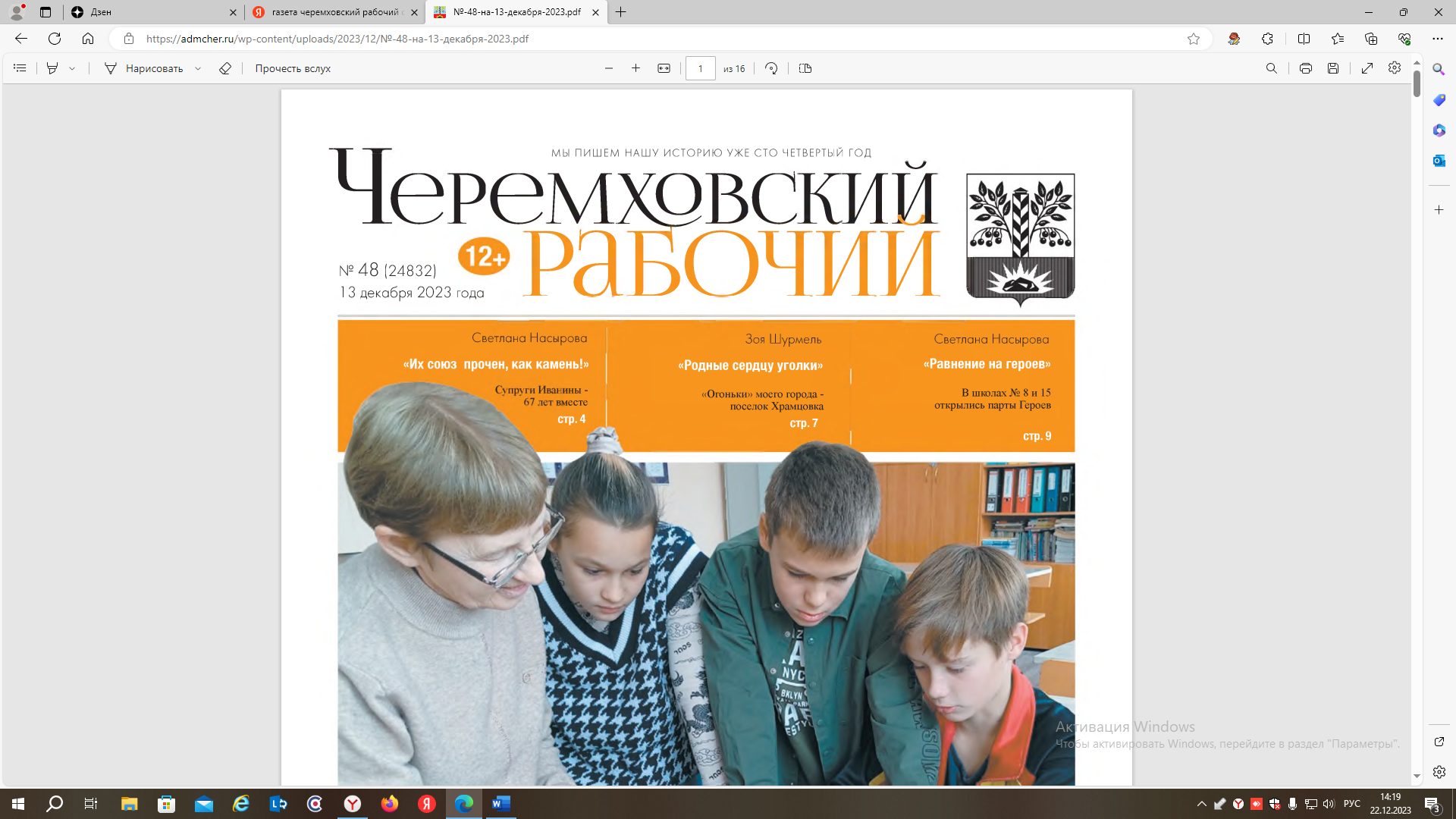 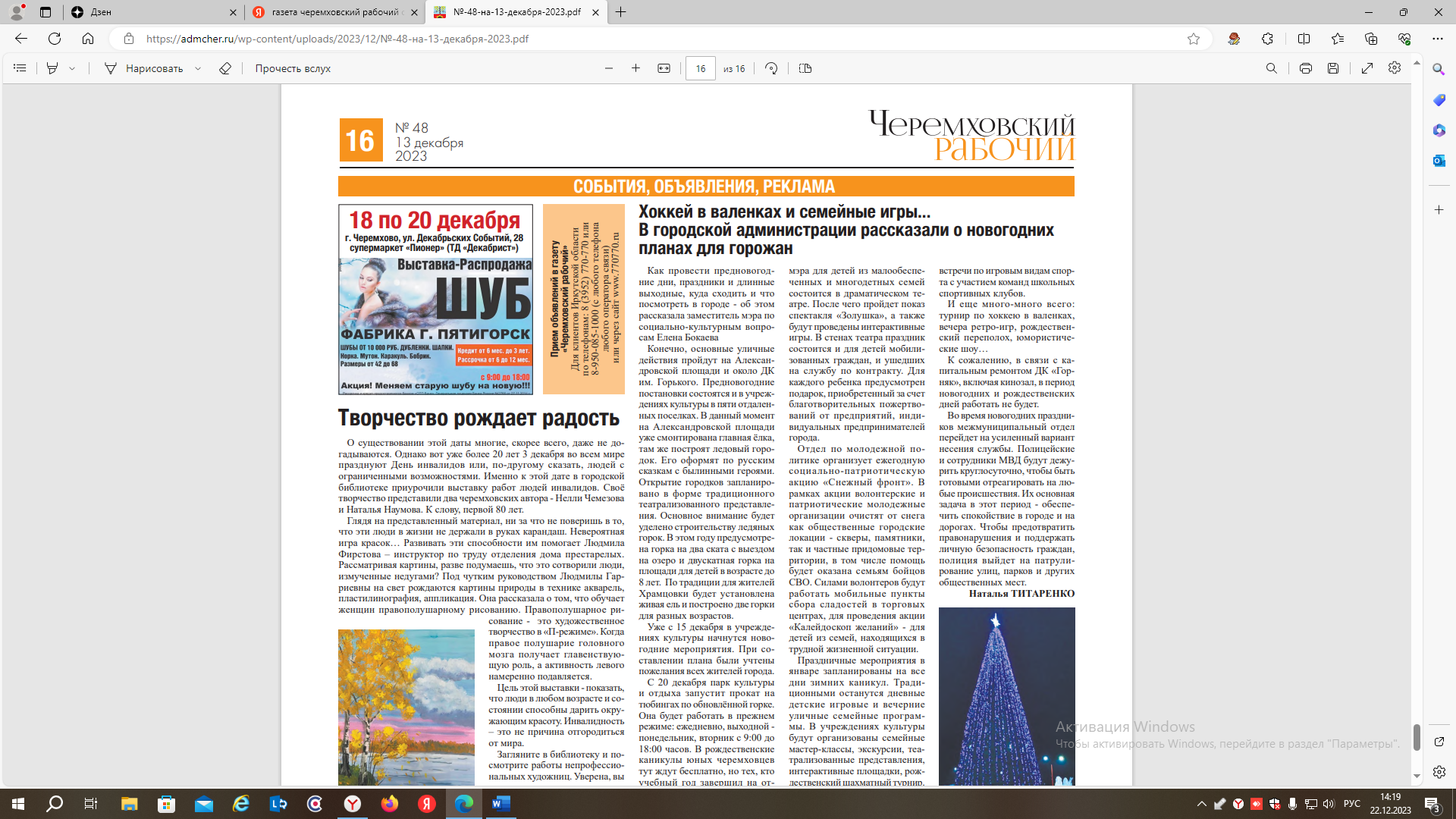 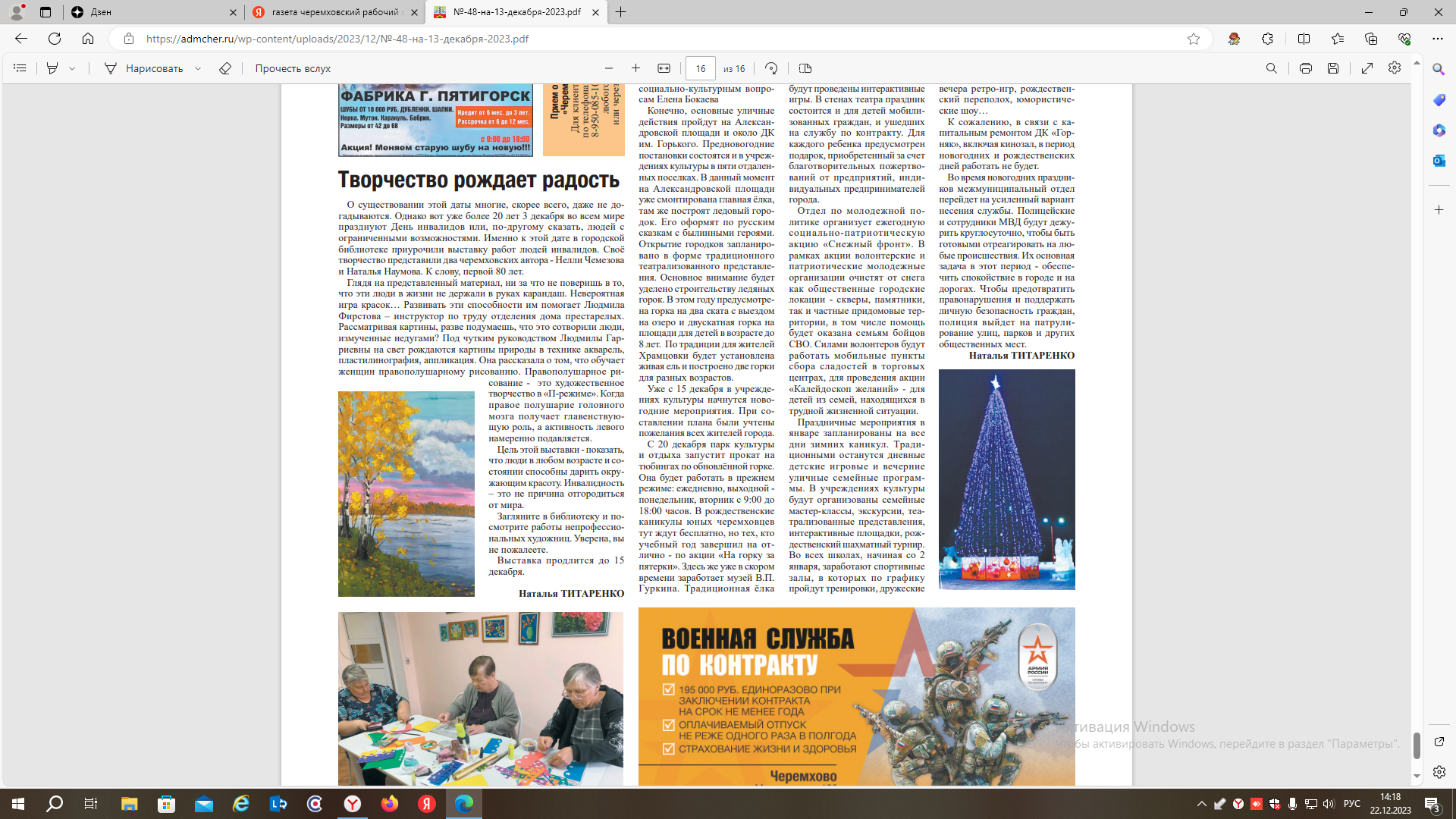 Творчество рождает жизнь Ссылка на статью в газете https://admcher.ru/wp-content/uploads/2023/12/%E2%84%96-48-%D0%BD%D0%B0-13-%D0%B4%D0%B5%D0%BA%D0%B0%D0%B1%D1%80%D1%8F-2023.pdf